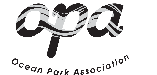 Agenda for February 13, 2017 OPA General Meeting7.00 – 8:45 PM Ocean Park Library2601 Main Street, Santa Monica CA  90405ALL ITEMS ARE FOR DISCUSSION AND POSSIBLE ACTION.  ITEMS NOT ON THE AGENDA SHOULD BE BROUGHT TO THE ATTENTION OF THE MEETING CHAIR 48 HOURS PRIOR TO THE MEETING. PUBLIC PARTICIPATION IN DISCUSSION IS WELCOME.  ONLY DIRECTORS MAY VOTE ON ISSUES BEFORE OPA. TO FACILITATE AN EFFICIENT AND RESPECTFUL DISCUSSION, PLEASE WAIT UNTIL CALLED UPON BY THE MEETING CHAIR BEFORE SPEAKING.       NOTICED BOARD MEMBER ABSENCES:  7:00 to 8:45 PM: REGULAR MONTHLY MEETING    Introduction to OPA (Andrew Gledhill – 3 minutes)Membership Announcement (Sadat Huq – 3 minutes)Community Comments/The Neighborhood Voice: Introductions, Public Inquiries, Questions, Concerns (5 minutes)Approval of Minutes from January Meeting (Jodi  Summers – 2 minutes)Treasurer’s Report (Patty Godon-Tann – 5 minutes)Actions Taken Since Last Board Meeting (Patty Godon-Tann – 5 minutes)7.25pm – Refreshment break7:30pm –  Farmer’s Market update (Jodi Low – 5 minutes)7:35pm – Just what is going on at SMO? (Mayor Ted Winterer – 15 minutes with questions)7:50pm  – Strategic Partnership with Buy Local and Main Street Business Association (Jennifer Taylor, Gary Gordon, Albin Gielicz – 15 minutes)8.05pm – Committee Reports:        Lincoln Boulevard Task Force (Roger Swanson – 5 minutes)Santa Monica Airport (Mike Salazar – 2 minutes)Membership (Sadat Huq – 2 minutes)Main Street Committee (Jodi Summers – 2 minutes) Ocean Park Infrastructure, Zoning, and Events (Judy Abdo – 3 minutes)TeamOPA (Dave Tann – 3 minutes)Communications (Evan Meyer/Zach Gaidzik – 3 minutes)Neighborhood Art (Evan Meyer – 3 minutes)Tree Committee (Andrew Gledhill – 2 minutes)Parade (Jeff Jarow – TBD)Refreshments February: Kate                  Next meeting is Monday March 13, 2017 from 7:00 – 9:00PM at Ocean Park Library